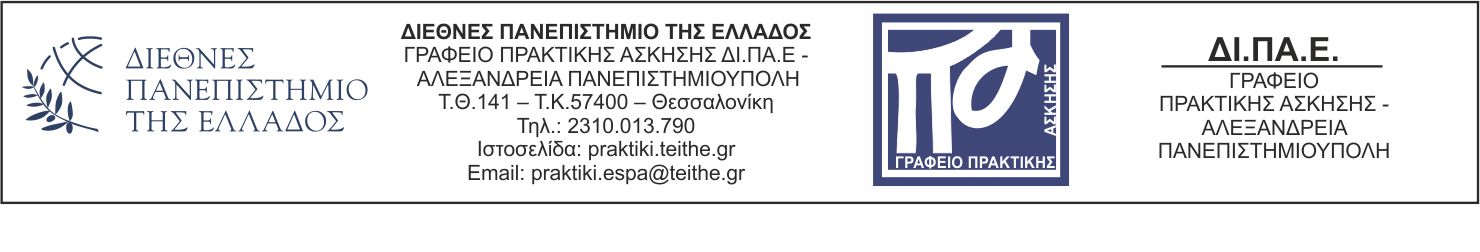  (Στοιχεία εταιρείας/υπηρεσίας ή σφραγίδα)ΒΕΒΑΙΩΣΗ ΑΠΑΣΧΟΛΗΣΗΣ & ΑΣΦΑΛΙΣΗΣ ΜΕΣΩ ΤΗΛΕΡΓΑΣΙΑΣΑΣΚΟΥΜΕΝΟΥ/ΗΣ ΦΟΙΤΗΤΗ/ΤΡΙΑΣ ΑΠΟ ΤΟ ΦΟΡΕΑ ΑΠΑΣΧΟΛΗΣΗΣΟ φορέας απασχόλησης (επωνυμία εταιρίας ή υπηρεσίας)βεβαιώνει ότι, δεν τελεί σε προσωρινή απαγόρευση λειτουργίας και θα απασχολήσει, θα αποζημιώσει και θαασφαλίσει κατά επαγγελματικού κινδύνου (1%επί του τεκμαρτού ημερομισθίου της 12ης ασφαλιστικής κλάσης του ΙΚΑ, όπως ισχύει κάθε φορά) τον/την φοιτητή/τρια του (όνομα πατρός)με Α.Μ. του Τμήματος ΔΙΟΙΚΗΣΗΣ ΟΡΓΑΝΙΣΜΩΝ, ΜΑΡΚΕΤΙΝΓΚ ΚΑΙ ΤΟΥΡΙΣΜΟΥ του Διεθνούς Πανεπιστημίου της Ελλάδος (πρώην ΤμήματουΑλεξάνδρειου ΤΕΙ Θεσσαλονίκης), για την πραγματοποίηση της εξ αποστάσεωςπρακτικής του/της άσκησης (τηλεργασίας)βάσει του (ΦΕΚ 4899/τ.Β’/06.02.2020) και της υπ.αριθμ. 383/10-11-2020 εγκυκλίου του Υφυπουργού κ. Β. Διγαλάκη, Παροχή πρόσθετων διευκρινίσεων για την εφαρμογή της υπό στοιχεία Δ1α/ΓΠ.οικ.71342/6.11.2020 Κοινής Υπουργικής Απόφασης (ΦΕΚ Β΄4899),στο πλαίσιο της πράξης «Πρακτική Άσκηση Τριτοβάθμιας Εκπαίδευσης του Αλεξάνδρειου Τ.Ε.Ι. Θεσσαλονίκης»,με MIS 5032657, του Επιχειρησιακού Προγράμματος «Ανταγωνιστικότητα Επιχειρηματικότητα και Καινοτομία», για το χρονικό διάστημα από  έως   Ο φορέας απασχόλησης(ΟνοματεπώνυμοΥπογραφή & Σφραγίδα)